From the Desk of Janice Hannigan Kerwin, North Greenbush Town ClerkWe are collecting new or homemade scarves, hats, gloves and mittens to give to those in need this winter. Please stop by the North Greenbush Town Hall located @ 2 Douglas Street Wynantskill, New York and place your donations on our Christmas Giving Tree located in the Town Clerk’s Office. The closest entrance for the Town Clerk’s office when dropping off your donation would be the entrance by the Gazebo in our back parking lot. Please help us keep someone a little warmer this winter by donating to our Christmas tree. If you should have any questions or concerns please do not hesitate to call my office @ 518-283-4306, Monday – Friday, 8-4 and we would be happy to assist you in any way that we can. 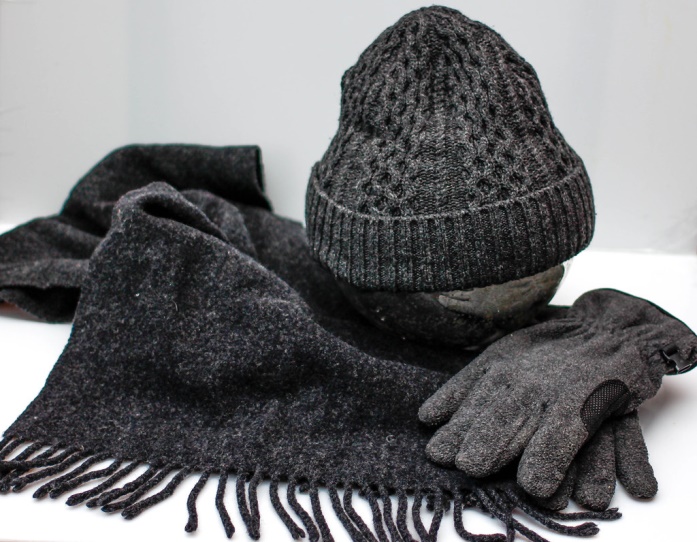 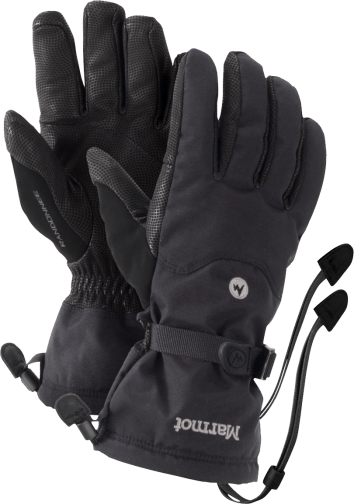 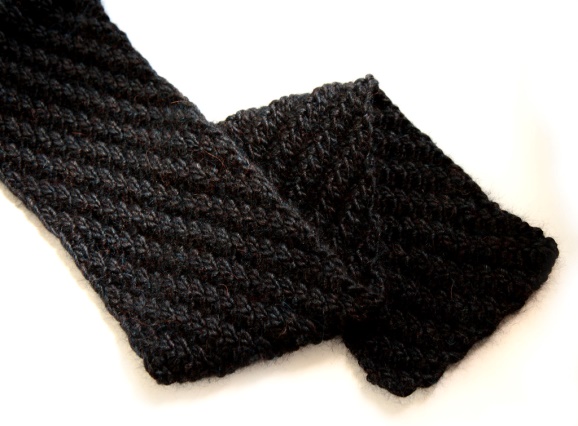 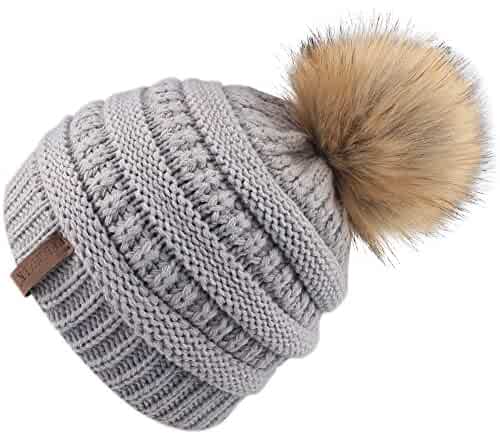 